Сумська міська радаVІII СКЛИКАННЯ       СЕСІЯРІШЕННЯвід                          2023 року  №        -МРм. СумиРозглянувши звернення юридичної особи та громадянина, надані документи, відповідно до  статей 12, 122, 123, 124 Земельного кодексу України, частини першої статті 19 Закону України «Про оренду землі», абзацу другого частини четвертої статті 15 Закону України «Про доступ до публічної інформації», на підставі рішення Сумської міської ради від 24 червня 2020 року № 7000-МР «Про встановлення плати за землю» (зі змінами), враховуючи рекомендації постійної комісії з питань архітектури, містобудування, регулювання земельних відносин, природокористування та екології Сумської міської ради (протокол від 28 листопада 2023 року № 74), керуючись пунктом 34 частини першої статті 26 Закону України «Про місцеве самоврядування в Україні», Сумська міська рада  ВИРІШИЛА:1. Надати в оренду земельну ділянку згідно з додатком.2. Встановити орендну плату в розмірі відсотку від нормативної грошової оцінки земельної ділянки, зазначеного в графі 6 додатку до рішення.3. Товариству з обмеженою відповідальністю «ОМФАЛ» та Зачепило Микиті Олександровичу в місячний термін після прийняття даного рішення звернутися до департаменту забезпечення ресурсних платежів Сумської міської ради (Клименко Юрій) для укладання договору оренди земельної ділянки.4. Через півроку після припинення або скасування воєнного стану в Україні Товариству з обмеженою відповідальністю «ОМФАЛ» та Зачепило Микиті Олександровичу звернутися до Сумської міської ради щодо врегулювання питання перегляду розміру орендної плати на рік за землю у відсотках до нормативної грошової оцінки земельної ділянки у відповідності до вимог нормативно-правових актів на дату припинення або скасування воєнного стану в Україні.Сумський міський голова					        Олександр ЛИСЕНКОВиконавець: Клименко ЮрійІніціатор розгляду питання – постійна комісія з питань архітектури, містобудування, регулювання земельних відносин, природокористування та екології Сумської міської радиПроєкт рішення підготовлено Департаментом забезпечення ресурсних платежів Сумської міської ради.Доповідач – Клименко Юрій Додатокдо рішення Сумської міської ради   «Про надання в оренду Товариству з обмеженою відповідальністю «ОМФАЛ» та Зачепило Микиті Олександровичу земельної ділянки за адресою:                      м. Суми, вул. Привокзальна, 4/5, площею 0,3191 га» від                   2023 року №          -МРСПИСОКюридичних осіб та громадян, яким надаються в оренду земельні ділянки  Сумський міський голова												            Олександр ЛИСЕНКОВиконавець: Клименко Юрій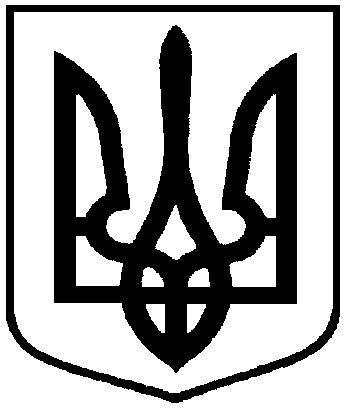 Проєкт оприлюднено«__»_________________2023 р.Про надання в оренду Товариству з обмеженою відповідальністю «ОМФАЛ» та Зачепило Микиті Олександровичу земельної ділянки за адресою: м. Суми, вул. Привокзальна, 4/5, площею 0,3191 га№з/пНазва підприємства, установи, організації,ідентифікаційний код;прізвище, ім’я, по батьковіфізичної особи,реєстраційний номер облікової картки платника податківФункціональне призначення земельної ділянки,адреса земельної ділянки,кадастровий номерПлоща, га,строк користування Категорія земельної ділянкиРозмір орендної плати в рік за землю у відсотках до грошової оцінки земельної ділянкиРозмір орендної плати в рік за землю у відсотках до грошової оцінки земельної ділянки12345661.Товариство з обмеженою відповідальністю «ОМФАЛ»,Зачепило Микита Олександрович,Під розміщеним автозаправним комплексом,вул. Привокзальна, 4/55910136600:16:004:0043(номери записів про право власності в Державному реєстрі речових прав на нерухоме майно: 31835202 від 30.05.2019 р. та 31835256 від 30.05.2019 р., реєстраційний номер об’єкта нерухомого майна: 1843872259101)1/100від0,319199/100від0,31915 роківЗемлі промисловості, транспорту, електронних комунікацій, енергетики, оборони та іншого призначення10,0(5,0на період дії воєнного стану в Україні та протягом півроку після його припинення або скасування)